ИСКОВОЕ ЗАЯВЛЕНИЕо признании фиктивного брака недействительным    Между мной и ответчиком _________ (ФИО ответчика) «___»_________ ____ г. был зарегистрирован брак, в _________ (наименование органа ЗАГС), о чем составлена запись о регистрации №____. С «___»_________ ____ г. брачные отношения между нами фактически прекращены, семья фактически создана не была, совместных детей мы не имеем.    После прекращения брака мне стало известно о том, что _________ (ФИО ответчика) при заключении брака не имел намерения создать со мной семью, зарегистрировал брак с целью ___________ (указать действия ответчика, которые показывают, что он (она) не имел желания создать семью).    Действиями ответчика нарушены мои права _________ (указать, в чем заключается нарушение прав истца).    В соответствии со статьей 27 Семейного кодекса РФ брак признается недействительным в случае заключения фиктивного брака, то есть если супруги или один из них зарегистрировали брак без намерения создать семью.    На основании изложенного, руководствуясь статьями 131-132 Гражданского процессуального кодекса РФ,Прошу:Признать брак, заключенный между _________ (ФИО истца) и _________ (ФИО ответчика) недействительным.Аннулировать актовую запись № _____  от «___»_________ ____ г., составленную _________ (наименование органа ЗАГС).Перечень прилагаемых к заявлению документов (копии по числу лиц, участвующих в деле):Копия искового заявленияДокумент, подтверждающий уплату государственной пошлиныСвидетельство о заключении брака (или копия актовой записи о браке)Доказательства, подтверждающие, что ответчик не имел намерения создать семьюДата подачи заявления «___»_________ ____ г.                  Подпись истца _______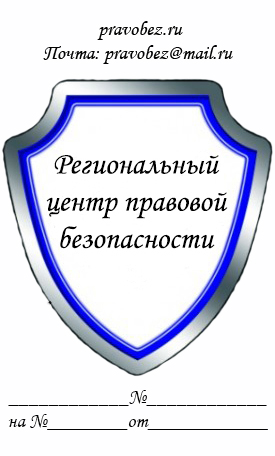 В ___________________________
(наименование суда)
Истец: _______________________
(ФИО полностью, адрес)
Ответчик: _____________________
(ФИО полностью, адрес)